          ҠАРАР                                                                ПОСТАНОВЛЕНИЕ28  июль 2021 й.			№ 29                  28  июля 2021 г.В соответствии с Федеральным законом от 06.10.2003 № 131-ФЗ «Об общих принципах организации местного самоуправления в Российской Федерации», Администрация сельского поселения Сейтяковский сельсовет муниципального района Балтачевский район Республики Башкортостан  постановляет:Признать недействительным  Постановление №11 от 29 марта 2019 года «Об утверждении перечня муниципального имущества по предоставлению имущественной поддержки субъектам малого и среднего предпринимательства».Настоящее постановление  разместить на официальном сайте Администрации сельского поселения Сейтяковский сельсовет муниципального района Балтачевский район Республики Башкортостан.Контроль за исполнением настоящего постановления  оставляю за собой.Глава сельского поселения Сейтяковский сельсовет 				            Э.С.ФаюршинаБАШКОРТОСТАН  РЕСПУБЛИКАҺЫБАЛТАС  РАЙОНЫМУНИЦИПАЛЬ  РАЙОНЫНЫҢ ҺӘЙТӘК  АУЫЛ СОВЕТЫАУЫЛ  БИЛӘМӘҺЕ  ХАКИМӘТЕҮҙәк урамы, 27 й., Һәйтәк ауылы, Балтас районы, Башкортостан Республикаһы, 452984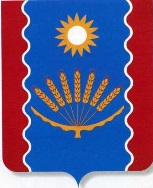 АДМИНИСТРАЦИЯ СЕЛЬСКОГО  ПОСЕЛЕНИЯСЕЙТЯКОВСКИЙ  СЕЛЬСОВЕТМУНИЦИПАЛЬНОГО   РАЙОНАБАЛТАЧЕВСКИЙ  РАЙОНРЕСПУБЛИКИ БАШКОРТОСТАНул. Центральная, д.27, с.Сейтяково, Балтачевский район, Республика Башкортостан, 452984